Лабораторна робота №2 Гамування. Моделювання роботи скремблераМета роботиОсвоїти практично застосування режиму одноразового гамування. Дослідити побітове неперервне шифрування даних. Ознайомитись із шифруванням інформації за допомогою скремблера.ГамуванняНайпростішою і в той же час найбільш надійною з усіх схем шифрування є так звана схема одноразового (однократного) використання  (рис. 1), винахід, який найчастіше пов'язують з ім'ям Г.С. Вернама.Гама шифру - псевдовипадкова послідовність, створена згідно з заданим алгоритмом для зашифрування відкритих даних і розшифрування зашифрованих даних.Гамування – це накладання за певним законом на відкриті дані (дані, що підлягають зашифровуванню) криптографічної гами, тобто, послідовності елементів даних, що виробляються за допомогою деякого криптографічного алгоритму,  для отримання зашифрованих  даних.З точки зору теорії криптоаналізу, метод шифрування випадковою одноразовою рівноймовірною гамою тієї ж довжини, що і відкритий текст, є нерозкривним.  Крім того, навіть розкривши частину повідомлення, дешифрувальник не зможе хоч скільки-небудь виправити положення - інформація про розкриту ділянку гами не дає інформації про інші її частини.Процес зашифрування полягає в генерації гами шифру і накладанні отриманої гами на вихідний відкритий текст зворотним чином, наприклад, з використанням операції додавання за модулем 2.Слід зазначити, що перед зашифруванням відкриті дані  розбивають на блоки однакової довжини, як правило, по 64 бітів. Гама шифру генерується у вигляді послідовності блоків  аналогічної довжини.Рівняння зашифрування можна записати у вигляді,			де1 i  m, m – кількість блоків відкритого тексту; –  i-й блок шифротексту;  –  i-й блок гами шифру; – i-й блок відкритого тексту. 	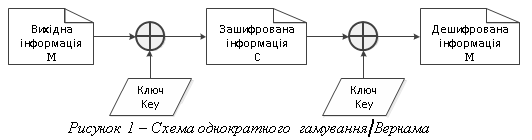 Процес розшифрування зводиться до повторного накладенню тієї ж (або нової) гами на зашифровані дані. Рівняння розшифрування має вигляд.			По суті гама шифру повинна випадково змінюватися для кожного блоку, що зашифровується. Якщо період гами перевищує довжину всього тексту, що зашифровується, і зловмисникові невідома жодна частина вихідного тексту, то такий шифр можна розкрити тільки прямим перебором усіх варіантів ключа. У цьому випадку криптостійкість шифру визначається довжиною ключа.1. Шифр звичайного накладання двійкової гами Процес шифрування звичайним накладанням двійкової гами полягає у наступному: 1. Відкритий текст подають у вигляді неперервної послідовності 
k-розрядних двійкових чисел. Для цього використовують перетворення знаків відкритого тексту із алфавіту обсягом m=2k.  2. Генерують гаму шифру у вигляді послідовності псевдовипадкових двійкових цифр. 3. На кожний черговий розряд відкритого тексту накладають відповідний розряд двійкової гами з використанням операції додавання по модулю 2 (виключна диз'юнкція, або операція XOR, додавання за модулем два – двомісна логічна операція, що приймає значення «істина» тоді і тільки тоді коли значення «істина» має рівно один з її операндів)і таким шляхом отримують черговий двійковий розряд криптограми. 4. Подають криптограму через даний алфавіт, виконавши попереднє розбиття криптограми на послідовні к-розрядні двійкові числа.Рівність m=2k є природнім обмеженням даного методу. Якщо m>2k, то у вигляді k-розрядних двійкових чисел неможливо представити всі знаки алфавіту. Якщо m<2k, то не кожне двійкове число може бути представлене у вигляді знаку даного алфавіту. В останньому випадку залишається тільки відмовитися від цієї операції. Ключові дані, що входять до складу шифру, такі:  – алфавіт з порядковими номерами знаків, а також кількість розрядів двійкового їх подання; – параметри обраного методу генерації двійкової гами шифру, в тому числі кількість розрядів двійкового подання кожного псевдовипадкового числа їх послідовності. Розглянемо приклади шифрування відкритих текстів, побудованих в алфавіті обсягом m=8 знаки цього алфавіту можна представити у вигляді 
3-розрядних двійкових чисел: 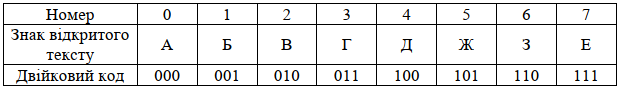 Двійкову гамму шифру згенеруємо лінійним конгруентним методом хn+1=(a xn+b) mod m, n =0, 1, 2,… з параметрами m=16, a=5, b=7, x0=10. Початок послідовності псевдовипадкових чисел має вигляд: 10, 9, 4, 11, 14, …. Оскільки тут m=24, то кожне десяткове число слід представляти не менше як чотирирозрядне двійкове. У випадку 4-х розрядного подання, початок двійкової гами такий: 1010|1001|0100|1011|1110 …. Шифрування: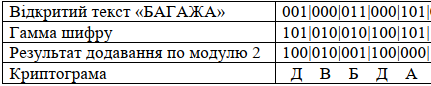 При дешифрування криптограми на неї накладається та ж сама двійкова гамма. Дешифрування: 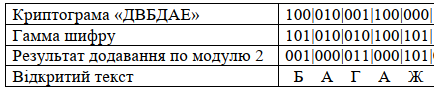 Розглянемо приклад. Для ілюстрації шифрування тексту методом гамування візьмемо двійкові коди символів відкритого тексту M та як гаму G – випадкову послідовність двійкових кодів.Нехай маємо відкритий текст M=«SMAIL».Поставимо у відповідність кожному символу відкритого тексту його ASCII код, а потім переведемо у двійкову систему численняСформуємо випадкову послідовність бітів такої ж довжини, що й двійкове представлення відкритого тексту –  гаму. Наприклад G={1010011101010010001111010111}.Виконуємо шифруванняУ результаті одержали шифротекст C=«2^klY», що відповідає відкритому тексту M=«SMAIL».2 СкремблерСкремблером називається програмна чи апаратна реалізація алгоритму, що дозволяє шифрувати побитно неперервні потоки інформації.Розглянемо зсувний регістр зі зворотним зв'язком (LFSR – Linear Feedback Shift Register) - логічний пристрій, схема на рис.2.Зсувний регістр є послідовністю n біт (n-бітний зсувний регістр). Щоразу, коли потрібно отримати біт, всі біти зсувного регістру пересуваються вправо на 1 позицію. Новий крайній лівий біт є функцією всіх інших бітів реєстру. На виході зсувного регістру виявляється молодший біт. 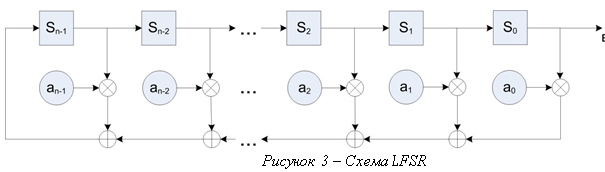 LFSR складається з осередків пам'яті, двійкові стани яких у моменти часу t=0,1,2,… характеризуються значеннями  .. Виходи комірок пам'яті пов'язані не тільки послідовно один з одним, але і з суматорами   відповідно до коефіцієнтів передачі : якщо , то значення -ї комірки передається на один із входів i-го суматора; якщо ж , то така передача відсутня. Зазвичай коефіцієнти передачі задаються за допомогою полінома: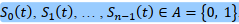 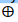 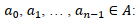 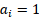 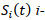 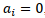 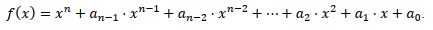 Стан LFSR в даний час задається двійковим n-вектор-стовпцем Вміст комірок LFSR з часом змінюється так, визначаючи цим динаміку станів LFSR: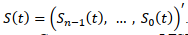 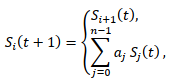 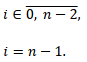 При досить довгій роботі скремблера неминуче виникає його зациклювання. Після виконання певного числа тактів в комірках скремблера створиться комбінація біт, яка в ньому вже одного разу виявлялася, і з цього моменту шифруюча послідовність почне циклічно повторюватися з фіксованим періодом. Щоб побудувати N-розрядний скремблер, що створює послідовність найбільшої довжини, користуються примітивними многочленами. Примітивний (базовий) многочлен ступеня по модулю 2 – це незвідний многочлен, який є дільником , але не є дільником  для всіх d, на які ділиться . Незведений многочлен ступеня n не можна у вигляді добутку  інших многочленів, крім нього самого та одиничного.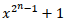 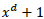 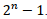 Знайдений примітивний многочлен ступеня n записується в двійковому вигляді, потім відкидається одиниця, що відповідає найстаршому розряду.Наведемо приклад 7-розрядного скремблера, що генерує послідовність з рівним періодом : . Нехай початкове значення стану дорівнюватиме .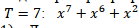 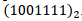 Для цього зсувного регістру новий біт генерується за такою схемою: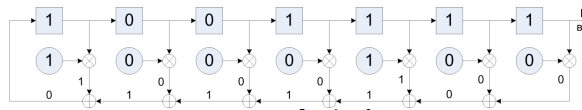 Рисунок 4 – Схема LFSR для многочлена  при початковому стані .Послідовність зміни внутрішнього стану скремблер має вигляд: 1001111→0100111→1010011→1101001→1110100→0111010→0011101→1001110→0100111→1010011 ...Рисунок 5 – Зміна стану скремблераЗавдання до лабораторної роботи № 2I. Реалізувати програму для шифрування, що дозволяє виконувати наступні дії: 1. Шифрувати дані в режимі одноразового гамування:1) текст, що шифрується, повинен зберігатися у файлі;2) ключ шифрування повинен задаватися випадковим чином;3) зашифрований текст повинен зберігатися в один файл, а ключ, що використовувався при шифруванні, - в інший;4) у процесі шифрування передбачити можливість перегляду та зміни ключа, шифрованого та зашифрованого текстів у двійковому, шістнадцятковому та символьному вигляді.2. Шифрувати дані за допомогою кожного заданого у варіанті скремблера:1) текст, що шифрується, повинен зберігатися в одному файлі, початкове значення скремблера - в іншому;2) зашифрований текст повинен зберігатися у файл;3) у процесі шифрування передбачити можливість перегляду та зміни початкового значення скремблера, шифрованого та зашифрованого текстів у двійковому, шістнадцятковому та символьному вигляді.ІІ. Реалізувати програму для дешифрування, що дозволяє виконувати такі дії: 1.Дешифрувати дані в режимі одноразового гамування:1) зашифрований текст повинен зберігатися в одному файлі, ключ – в іншому; 2) розшифрований текст повинен зберігатись у файл;3) у процесі дешифрування передбачити можливість перегляду та зміни ключа, зашифрованого та розшифрованого текстів у двійковому, шістнадцятковому та символьному вигляді.2. Розшифрувати дані за допомогою кожного заданого у варіанті скремблера:1) зашифрований текст повинен зберігатися в одному файлі, початкове значення скремблера – в іншому;2) зашифрований текст повинен зберігатися у файл;3) у процесі дешифрування передбачити можливість перегляду та зміни початкового значення скремблера, зашифрованого та розшифрованого текстів у двійковому, шістнадцятковому та символьному вигляді.ІІІ. За допомогою реалізованих протестувати правильність роботи розроблених програм на наступних задачах:1) М = «НІЖНО ВПЛІТАЄТЬСЯ В ГОМІН ДНІПРА ДОБРЕ І ЩИРЕ ШЕВЧЕНКІВСЬЕ СЛОВО»Key=«СКОМАРОВСЬКИЙ».2) Виконати розшифрування шифротексту С (ключове слово – «EMPIRE»). При розшифруванні врахувати, що алфавіт містить пробіл, за яким ідують символи латинського алфавітуC = «MRPPI FGOUM RYMAH NRYMD UNRWZ OANJE FTIZNI MIQWR EQUNG EIALW RNSMX RJEUA STWYE NCMRY MRCIZ JEEIC XKJQP QXEBD LBJYM LRKME TGJJX EEDIK MFFPB ZJEZD WWCEI DCCIE DBRKF YAIFZ Y».Відкритий текстSMAILASCII -код8377657376Двійковий код10100111001101100000110010011001100Відкритий текст10100111001101100000110010011001100Гама 11000011010011101010010001111010111Шифротекст  01100100011110001010100011100011011ASCII-код509410710889Шифротекст2^KlY